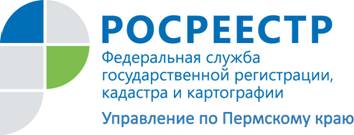 ПРЕСС-РЕЛИЗ12 декабря 2016 года Прикамский Росреестр участвует в Общероссийском дне приема граждан12 декабря 2016 года с 12 часов до 20 часов местного времени в день общероссийского приема руководство Управления Федеральной службы государственной регистрации, кадастра и картографии (Росреестра) по Пермскому краю и его территориальных подразделений приглашает граждан на прием. Общероссийский прием граждан проводится соответствии с поручением Президента Российской Федерации от 26 апреля 2013 г. № Пр-936 ежегодно, начиная с 12 декабря 2013 года, в День Конституции Российской Федерации в Приемной Президента Российской Федерации по приему граждан, приемных Президента Российской Федерации в федеральных округах и административных центрах субъектов Российской Федерации, в федеральных органах исполнительной власти и соответствующих территориальных органах, в федеральных государственных органах и соответствующих территориальных органах, в исполнительных органах государственной власти субъектов Российской Федерации и органах местного самоуправления.Личный приём будет проводиться уполномоченными лицами в порядке живой очереди при предоставлении документа, удостоверяющего личность (паспорта). В том числе уполномоченными лицами будут осуществляться не только личный прием заявителей, а также обеспечение с согласия заявителей личных обращений в режиме видео-, аудио- или иных видов связи к уполномоченным лицам иных органов, в компетенцию которых входит решение поставленных в устных обращениях вопросов.На прием к руководству Управления в центральный офис по адресу: г. Пермь, ул. Ленина, 66, корпус 2, возможно предварительно записаться до 9 декабря по телефону: (342) 259-50-60 или по электронной почте: bov@rosreestr59.ru.Информация об адресах проведения приема уполномоченными лицами территориальных отделов Управления размещена на сайте Росреестра и на официальной странице Управления Росреестра по Пермскому краю в социальной сети «ВКонтакте».Сотрудники Росреестра ответят на вопросы, связанные с оформлением недвижимости в собственность, приобретения и прекращения права собственности, оспариванием кадастровой стоимости объектов недвижимости, земельными спорами, землеустройством и мониторингом земель, надзора за деятельностью саморегулируемых организацией арбитражных управляющих и оценщиков, кадастровых инженеров и другие, входящие в сферу их компетенции. Лариса Аржевитина, руководитель Управления Росреестра по Пермскому краю: В этот день граждане могут обратиться в любой орган власти с любыми вопросами. Если разрешение проблемы окажется не в его компетенции, то обеспечена возможность консультации обратившегося с представителем уполномоченного органа власти по видео,  телефонной связи или направления письменного обращения в электронном виде. При отложенном приеме уполномоченный орган обязан в течение 7 дневного срока согласовать с заявителем удобное для него время приема. На каждое обращение будет дан ответ. В рамках подготовки к приему Управление успешно протестировало возможности специализированных рабочих мест и обеспечило соединение с представителями иных органов власти: прокуратурами, администрациями поселений Республики Башкортостан, Московской области.  В 2015 году в день общероссийского приема Управление оказало правовую помощь 110 гражданам.На территории Пермского края прием будут осуществлять начальники территориальных отделов Управления по адресам:Межмуниципальный отдел по Дзержинскому (левый берег), Ленинскому районам г. Перми, отдел Индустриального района - г. Пермь, ул. Ленина, д. 66, корпус 2Отдел Свердловского района г. Перми, Пермский отдел - г. Пермь, ул. Петропавловская, д. 51Отдел Мотовилихинского района г. Перми - г. Пермь, ул. Газеты «Звезда», д. 5, 3 этажМежмуниципальный отдел по Дзержинскому (правый берег), Кировскому районам г. Перми -  г. Пермь, ул. Маршала Рыбалко, 12аОтдел Орджоникидзевского района г. Перми - г. Пермь, ул. Кронита, 4Межмуниципальный отдел по Березниковскому, Усольскому районам - г. Березники, ул. Березниковская, 90Межмуниципальный отдел по Верещагинскому, Карагайскому, Сивинскому районам - г. Верещагино, ул. Фрунзе, 66Губахинский межмуниципальный отдел - г. Губаха, ул. Дегтярева, 6Добрянский отдел - г. Добрянка, ул. Ленина, 19Ильинский отдел - п. Ильинский, ул. Ленина, 64Межмуниципальный отдел по Краснокамскому, Нытвенскому районам -  г. Краснокамск, ул.50 лет Октября, 1Кунгурский межмуниципальный отдел - г. Кунгур, ул. Степана Разина, 21Кудымкарский межмуниципальный отдел - г. Кудымкар, ул. Калинина, 30Лысьвенский отдел - г. Лысьва, ул. Садовая, 34Межмуниципальный отдел по Бардымскому, Еловскому, Осинскому районам - г. Оса, ул. Комсомольская, 31Очерский межмуниципальный отдел - г. Очер, ул. Советская, 36Межмуниципальный отдел по Красновишерскому, Соликамскому, Чердынскому районам -  г. Соликамск, ул. 20-летия Победы, 128Суксунский отдел - п. Суксун, ул. Кирова, 43Чайковский отдел - г. Чайковский, ул. Шлюзовая, 1аЧернушинский межмуниципальный отдел -г. Чернушка, ул. Мира, 29Межмуниципальный отдел по Гремячинскому, Горнозаводскому, Чусовскому районам - г. Чусовой, ул. Мира, 5Об Управлении Росреестра по Пермскому краюУправление Федеральной службы государственной регистрации, кадастра и картографии (Росреестр) по Пермскому краю является территориальным органом федерального органа исполнительной власти, осуществляющим функции по государственной регистрации прав на недвижимое имущество и сделок с ним, землеустройства, государственного мониторинга земель, а также функции по федеральному государственному надзору в области геодезии и картографии, государственному земельному надзору, надзору за деятельностью саморегулируемых организаций оценщиков, контролю деятельности саморегулируемых организаций арбитражных управляющих, организации работы Комиссии по оспариванию кадастровой стоимости объектов недвижимости. Осуществляет контроль за деятельностью подведомственного учреждения Росреестра - филиала ФГБУ «ФКП Росреестра» по Пермскому краю по предоставлению государственных услуг Росреестра. Руководитель Управления Росреестра по Пермскому краю – Лариса Аржевитина.http://to59.rosreestr.ru/ http://vk.com/public49884202Контакты для СМИПресс-служба Управления Федеральной службы 
государственной регистрации, кадастра и картографии (Росреестр) по Пермскому краюСветлана Пономарева+7 342 218-35-82Диляра Моргун, Наталья Панкова+7 342 218-35-83press@rosreestr59.ru